様式第１号（第４条関係）令和　　　年　　　月　　　日美作国観光連盟会　長　谷口　圭三　様（申請者）　所在地　〒　名 称代表者 　　　　　　　　　　　　　　　担当者氏名電話番号E-mail 美作国観光連盟インバウンドバスツアー補助金交付申請書美作国観光連盟インバウンドバスツアー補助金交付要綱に基づき、補助金の交付を受けたいので、同要綱第４条の規定により、交付申請書を提出します。記※補助金の申請上限は２泊、１泊あたり２台分までとする。様式第３号（第６条関係）令和　　　年　　　月　　　日美作国観光連盟　会　長　谷口　圭三　様（申請者）所在地　〒名 称代表者 　　　　　　　　　　　　　　　担当者氏名電話番号　　　　　　　　　　　　　　　　　　　　E-mail美作国観光連盟インバウンドバスツアー補助金変更（中止）届出書令和　　年　　月　　日付けで交付決定のあった、美作国観光連盟インバウンドバスツアー補助金の交付について、下記のとおり変更（中止）したいので、美作国観光連盟インバウンドバスツアー補助金交付要綱第６条の規定により届け出ます。様式第４号（第７条関係）令和　　　年　　　月　　　日美作国観光連盟会　長　谷口　圭三　様（申請者）所在地　〒名 称代表者　　　　　　　　　　　　　担当者氏名電話番号E-mail美作国観光連盟インバウンドバスツアー補助金実績報告書令和　　年　　月　　日付けで交付決定のありました、美作国観光連盟インバウンドバスツアー補助金について、次のとおり実施しましたので、美作国観光連盟インバウンドバスツアー補助金交付要綱第７条の規定により、報告します。記様式第５号(第２条関係)宿 泊 証 明 書令和　　　年　　　月　　　日宿泊施設ご担当者様へ宿泊施設欄のご記入及びツアーに関する以下の項目について証明の上、チェックアウトまでにツアーご担当者様へお渡しください。また、事務局からツアーの実施確認のための連絡をさせていただく場合があります。以下のとおり宿泊があったことを証明します。※バスとは、乗車定員が10名を超える車両。※ジャンボタクシーとは、乗車定員が10名以内の車両。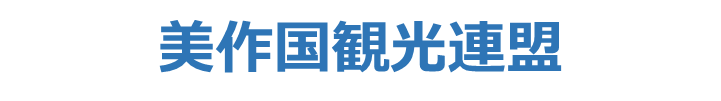 様式第６号（第７条関係）令和　　　年　　　月　　　日美作国観光連盟会　長　谷口　圭三　様（申請者）所在地〒名 称代表　　　　　　　　　　　　　　　担当者氏名電話番号E-mail美作国観光連盟インバウンドバスツアー補助金交付請求書令和　　年　　月　　日付けで交付決定のありました、美作国観光連盟インバウンドバスツアー補助金について、次のとおり請求します。１．請求金額　　　　金　　　　　　　　　　　円 （承認 NO.          )２．振込先の口座
＜日本国内の金融機関に振り込む場合＞＜日本国外の金融機関に振り込む場合＞　※英語でご記入ください 　※日本国外の金融機関に補助金を振込む際の振込手数料等は、申請者負担です。※通帳コピー、WEBサイト画面等を、金融機関名やSwift Codeなど上記記載の事項を赤枠で示した状態で添付してください。ツアーの名称出発の国又は地域実施予定期間令和　　　年　　　月　　　日　～　令和　　　年　　　月　　　日令和　　　年　　　月　　　日　～　令和　　　年　　　月　　　日管内への宿泊予定日令和　　年　　月　　日、令和　　年　　月　　日令和　　年　　月　　日、令和　　年　　月　　日参加者数　　　　　　　　　　　　　　　名　　　　　　　　　　　　　　　名補助金申請額　　　　　　　円（バス　　　　　　　　台×　　泊）（ジャンボタクシー　　台×　　泊）添付書類①ツアー行程表 （実施日時、観光施設、宿泊施設等が確認できるもの）②参加案内（主催旅行などは参加募集チラシなど）①ツアー行程表 （実施日時、観光施設、宿泊施設等が確認できるもの）②参加案内（主催旅行などは参加募集チラシなど）ツアーの名称                 　　　　 （承認 NO.          )変更（中止）の理由変更の内容ツアーの名称                              （承認 NO.          )                               （承認 NO.          ) 出発の国又は地域実施日令和　　　年　　　月　　　日　～　令和　　　年　　　月　　　日令和　　　年　　　月　　　日　～　令和　　　年　　　月　　　日管内への宿泊日令和　　年　　月　　日、令和　　年　　月　　日令和　　年　　月　　日、令和　　年　　月　　日参加者数　　　　　　　　　　　　　　　名　　　　　　　　　　　　　　　名補助金申請額　　　　　　　円（バス　　　　　　　　台×　　泊）（ジャンボタクシー　　台×　　泊）添付書類①ツアー最終行程表（実施日時、観光施設等が確認できるもの）②宿泊証明書（別紙様式第５号）③アンケート　　④交付請求書（別紙様式第６号）①ツアー最終行程表（実施日時、観光施設等が確認できるもの）②宿泊証明書（別紙様式第５号）③アンケート　　④交付請求書（別紙様式第６号）宿泊施設所在地名　称代表者氏名　　　　　　　　　　　　　　印受付担当者連絡先電話番号ツアーの名称旅行業者名会社名　　　　　　　　　　　　　　宿泊日令和　　年　　月　　日宿泊者数　　　　　　　名（ツアーの参加者のみとし、添乗員等を除きます。）宿泊者の国籍利用車両バス　　・　　ジャンボタクシー　　　台（該当する車両に〇を付けて台数を記入してください。）金融機関名・支店名　　　　　銀行・農協　　　　　金庫・信組　　　　支店金融機関コード店舗コード預金種別・口座番号□普通　□当座　　口座番号：□普通　□当座　　口座番号：□普通　□当座　　口座番号：□普通　□当座　　口座番号：フリガナ　※必ず記入ください口座名義金融機関名Account with Institution金融機関名：支　店　名：住  　　所：Swift Code or Sort Code：口座番号　Account Number受取人　Beneficiary Customer受取人住所Beneficiary Address　住所：　都市名：　省名・州名：　所在国：